advanced_lesson_14_grammar_part_2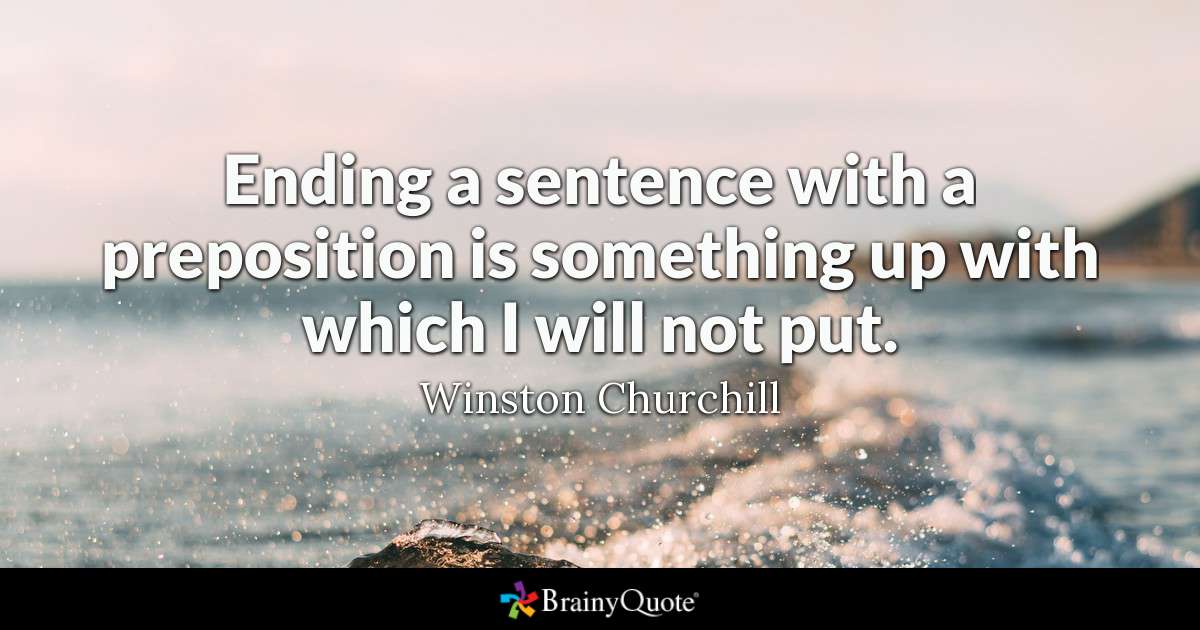  Look at the picture and say what is incorrect. Quizlethttps://quizlet.com/305368614/lesson-14-gram-advanced-flash-cards/Exercise 1 Choose the correct answerI bumped into Tim  ______ party I went to the other evening.       A) in    b) at   c) onHe was undoubtedly the best player  ___________ the pitch in the first half.    A) over    b) in   c) on Although he has been singing for ages, it will be the first time he has appeared ______ the Opera House.  A) at   b) on    c) inThey live _______ the main road , so there's a lot of traffic going past.   A) in    b) on     at)I was sitting ______ the table working on my report.   A) on    b) in   c) atHe put his hand ______ the pocket and took out some coins.   A) in    b) into    c) atHe turned up early to make sure he had a seat _____ the plane.  A) in   b) at    c) onWe got ______ the train and headed for Florence. A) on   b) in      c) atWe were  stuck  ______ the plane for hours in Jakarta.  A) in      b) at      c)  on   Talks are to be held _____ Downing Street, chaired by the Prime Minister. A) at  b) on    c) inThey cycled ______America from the Pacific to the Atlantic. A) between   b) over     c) onAfter the children's party, sweets and cakes were scattered all  ______ the kitchen floor. A) among    b) behind    c) overThe thieves broke the window and climbed   _______ it  a) across   b) over    c)through. There was so much traffic, I was fortunate to get ______the road without being knocked over. a) across   b) along    c) throughThe fog was so thick, it was like walking  ______ a cloud.  a) over   b) along  c) throughExercise 2Define if the prepositions Among and Between are used correctly or incorrectly1)During that period, the Atlantic Ocean was a narrow lake between what is now     Africa and North America.   2)  There was no one from Japan between  the many tourists on the coach. 3)  I had a pain among my eyes. 4) She looked among all the coats on the rack until she found her own.   5)  I took my seat between Toni and Ingrid.  Exercise 3 Find the necessary preposition for each picture far and wide -   clockwise -     anticlockwise -   to and fro -   onwards and upwards 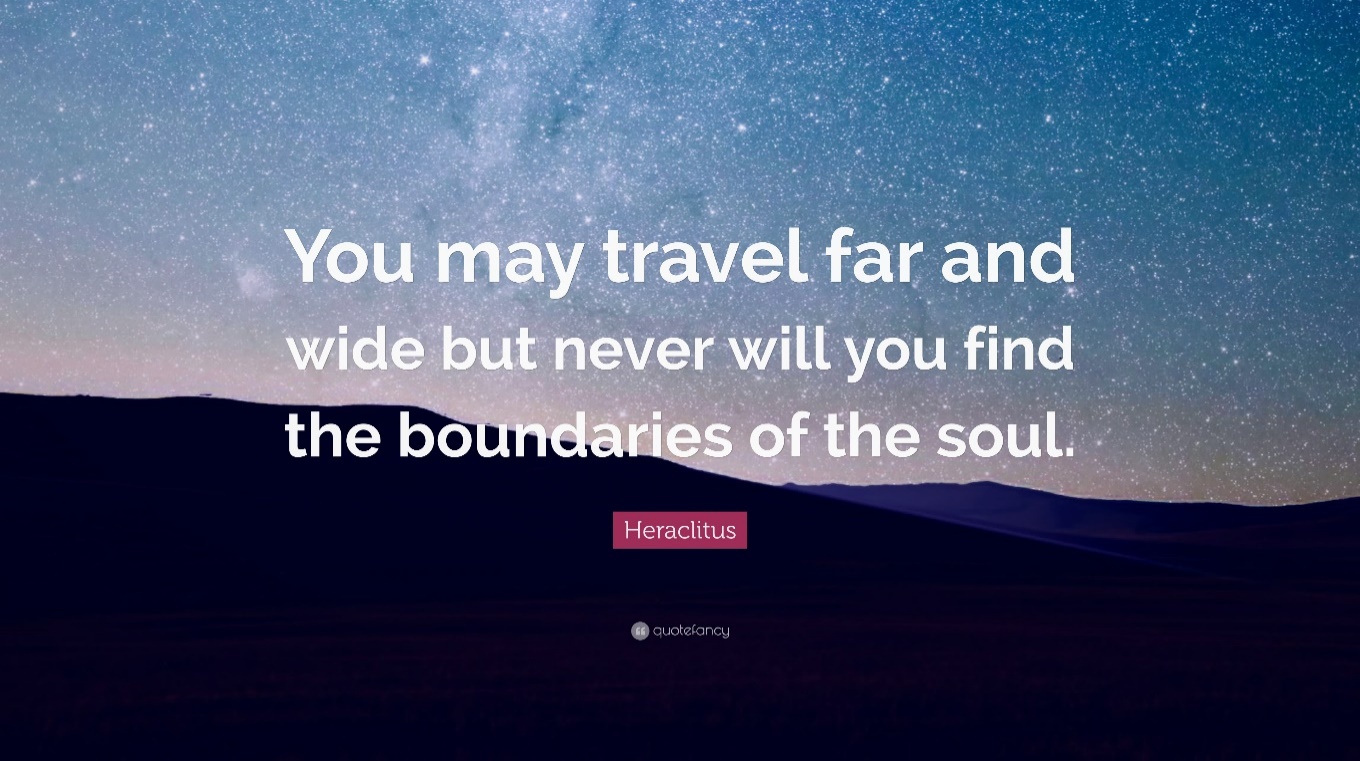 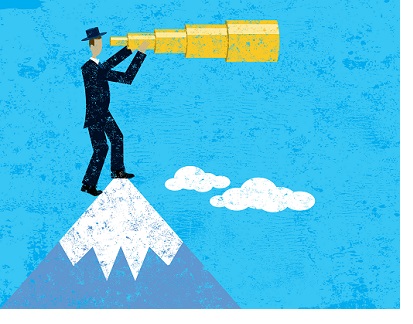                                    2) 1) 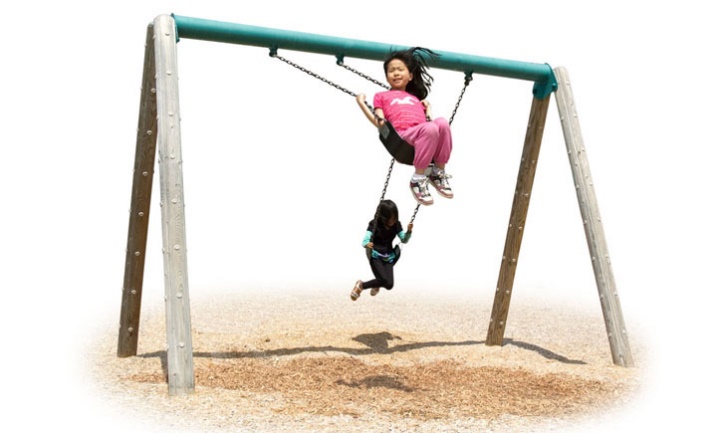 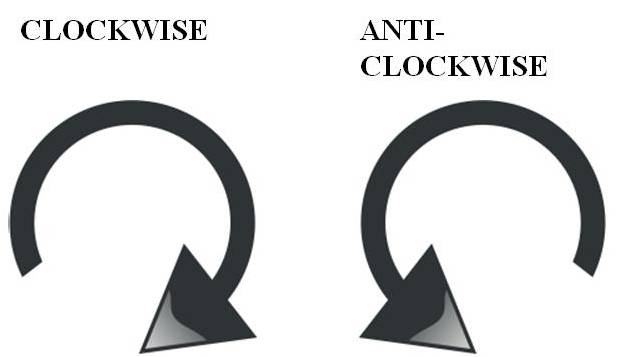 3)                                            4)                                                         5) Exercise 4Choose the correct answertowards - across – beyond - into - alongside – over-  against – beyond - ontoThe mechanic announced that the engine was _______ repair.  (it can`t be repaired)   _______ the end of the journey I got really tired.  _______  the door was a narrow corridor that led off to the right.  She leaned ________  the door.  The two runners ran ______ each other as they approached the finish line. The dog ran ________ the road and nearly got hit by a car.  He got ______ the car and closed the door.   Move the kettle ______ the counter.   The cat jumped ______ the fence.    Exercise 5 Choose the correct word Direction or DirectionsI don`t have a very good sense of ________ and I always get lost in new cities.     You are going in the right _______ just keep going straight on.  Just look at your hair! It`s going in all ______, because of the wind.   Could you give me ______ while I`m driving? I`ve no idea how to get there.  I told him where to go but he set off in the opposite ________.   